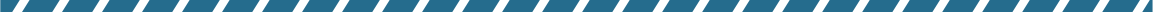 Lesson 10: Why is M’Kenna losing so much weight?Lesson 10 • Learning Plan SnapshotLesson 10 • Materials ListMaterials preparation (60 minutes)Review teacher guide, slides, and teacher references or keys (if applicable).Make copies of handouts and ensure sufficient copies of student references, readings, and procedures are available.If your classroom has a no-flame policy, you can have students use the TI-Nspire CX or CX II graphing calculators with the file titled, “OSE 7.3 Part 1” which has simulations of the fat burning investigation, or show students these videos, and they can make their observations and make sense from the data they collect while watching what happens when fat is burned:https://youtu.be/V2anFe_ROughttps://youtu.be/zJmj2-LpSv8https://youtu.be/lyIzp9OSllEDay 2: Burning Fat InvestigationGroup size: Four students per group.Setup: Gather materials for lab. Prepare materials as suggested in the https://youtu.be/Inx_kNKaFAs and the instruction steps below.Alternatively, if your students will use TI-Nspire CX or CX II graphing calculators with simulations in the file, “OSE 7.3 Part 1”, the materials below will not be required. Students will interact with virtual materials to conduct the same investigation using both virtual duck fat, virtual vegetable oil, and wick. Follow the procedures for operating the simulation within the TI-Nspire file. For help downloading the TI-Nspire teacher premium software and/or loading the file onto the calculators, visit www.ScienceNspired.com and follow the prompts for “Let’s get started” and “Get to know your software”. All OSE materials are located under the “OpenSciEd” linkNotes for during the lab: Preparing the duck fat samples can get messy. You may want students to wear gloves when preparing these samples. Knives work better than spoons for preparing the duck fat samples. Also, sometimes the wax from the wick can drip into the vegetable oil when it is burning. If students note that the oil is hardening, double check that it’s not actually the wax.Safety: Make sure you have an area in which you and the students can safely conduct the burn tests in parts 1 and 2. If you and the students do these burn tests in lab, make sure they are on non-flammable lab tables. The amount of smoke and ash that will go into the air is minimal, but you should let your front office know that you are burning things in lab today and make sure that you have temperature-based, rather than smoke-based, fire detectors in lab. If you are concerned about any of these, you can relocate this lab to be done along a concrete surface outside. Again, let your front office know of this before you take students outside. Be sure to have a fire extinguisher available.Disposal: Allow the fats to cool completely after burning. Then, put them into a non-flammable container (e.g., a coffee canister) and place in the garbage. You can also put the oil and duck fat into a freezer to cool before disposing. The small foil trays can be saved and reused.Storage: All non-perishable items can be stored for later use at room temperature. Opened oil can be stored on a shelf for one year. Duck fat can be stored in the refrigerator or on a shelf for six months, and leftover amounts should be disposed of in the garbage.Lesson 10 • Where We Are Going and NOT GoingWhere We Are GoingThough students may still have lingering ideas that matter can disappear when it is burned, this lesson will provide additional evidence that maybe something else is happening to it namely, that it is transformed through a chemical reaction, and the products are going into the air. At this point, it is not important that students identify the products that go into the air, just that their masses decrease. Because we know from previous background that matter can’t be destroyed, the matter must be going somewhere.In prior units, students learned that substances have properties that do not change, such as color, odor, and state of matter. They learned that, in chemical reactions, the atoms that make up the molecules of the old substance break apart and rearrange to form new molecules made of the same atoms but in different arrangements; these new substances have new properties, such as color, odor, and state of matter. They also learned that chemical reactions can release or absorb energy from the surroundings. These ideas are revisited in this lesson and in Lessons 11 and 12.Where We Are NOT GoingWhen these molecules break apart and the atoms in them rearrange to form new substances (different molecules), energy is released into the surroundings. Students do not need to know about bonds breaking and forming in this process.LEARNING PLAN for LESSON 10End of day 1Previous LessonWe revisited the Driving Question Board (DQB) to see our progress. We reorganized our DQB cluster questions by body system and revisited M’Kenna’s Doctor's Note to look at her symptoms in other body systems. We added two big questions to the DQB: “How can a problem in one body system cause problems in other systems?” and “How are these different systems connected?”We revisited the Driving Question Board (DQB) to see our progress. We reorganized our DQB cluster questions by body system and revisited M’Kenna’s Doctor's Note to look at her symptoms in other body systems. We added two big questions to the DQB: “How can a problem in one body system cause problems in other systems?” and “How are these different systems connected?”This LessonInvestigation2 days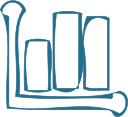 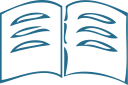 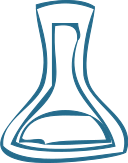 Copyright UC Regents / UC Davis Health Sports Medicine Program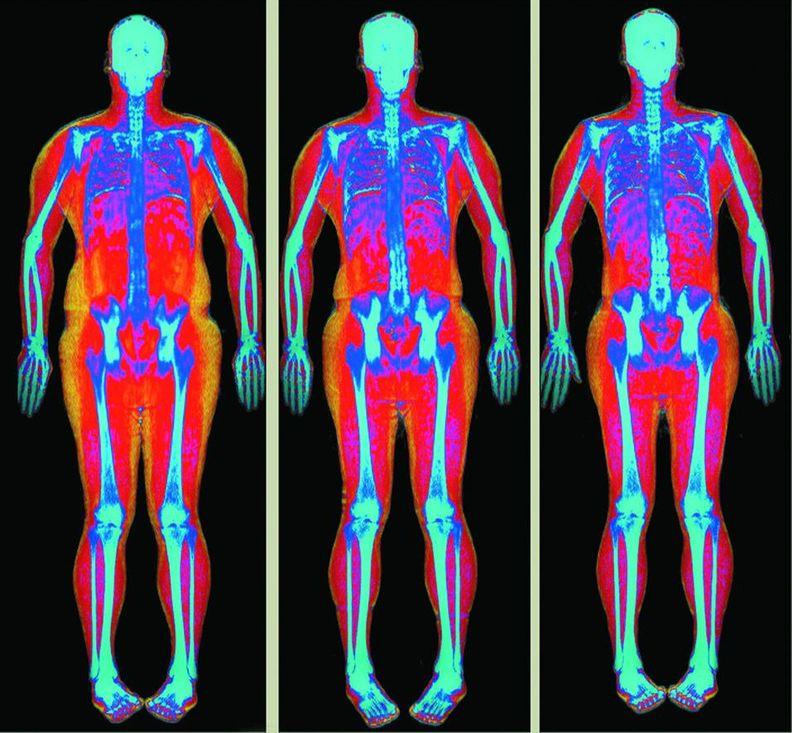 We analyze trends in M’Kenna’s weight and height and look at images of weight loss over time. It looks as though the fat is disappearing, which makes us wonder, where is the fat going? We read an article that says, when kids lose weight, the fat is being “burned.” We wonder if this is the same “burning” as when we light something on fire. We do an experiment and light different types of fats on fire, weigh them, and compare their properties before and after they burn. We see that they seem to disappear too! This makes us wonder, what is happening to fat when it burns?Next LessonWe will conduct two investigations to trap the gases produced by burning food. We will use the results of these investigations to figure out that food needs to undergo a chemical reaction with oxygen to release energy and that carbon dioxide gas and water vapor are products of that process.We will conduct two investigations to trap the gases produced by burning food. We will use the results of these investigations to figure out that food needs to undergo a chemical reaction with oxygen to release energy and that carbon dioxide gas and water vapor are products of that process.BUILDING TOWARD NGSSMS-LS1-3, MS-LS1-5, MS-LS1-7, MS-PS1-1 (applied in a new context), MS-PS1-2 (applied in a new context)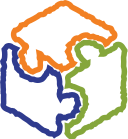 What students will doAnalyze and interpret data using graphical displays and statistics to identify temporal relationships to provide evidence for how M’Kenna’s pattern of body growth and weight have changed over time compared with typical children her age.Obtain, evaluate, and communicate information to determine the central ideas in an article to help determine where fat (matter) goes when people lose weight.Plan and carry out an investigation to produce data to serve as the basis for evidence to answer the question, Where does matter go when people lose weight?What students will figure outWhen a person/animal loses weight, fat seems to go away. Some say that, when you lose weight, you “burn” fat.When different types of fat are ignited with a flame and allowed to burn, their masses decrease.We also notice that the properties of the fats are different after they have been burned.Because of these pieces of evidence and our prior knowledge about chemical reactions, this makes us think that a chemical reaction is happening when fat is burned.PartDurationSummarySlideMaterials17 minNAVIGATIONFacilitate an Initial Ideas Discussion to orient students to the lesson question.A-B210 minIDENTIFY PATTERNS IN M’KENNA’S WEIGHTAnalyze M’Kenna’s growth chart, which shows evidence of her recent weight loss. Identify from where M’Kenna is likely losing weight—most of which is from her fat.CPatterns in M’Kenna’s Weight310 minBUILDING UNDERSTANDINGSFacilitate a discussion for students to share their analysis from their “What I see” and “What it means” statements.D-E2415 minWHERE DOES FAT GO WHEN LOST?Students read an article that says that kids burn fat when they lose weight. We wonder about how this “burning” applies to our bodies.F-HChildren Need More Fat in Their Diets Compared to AdultsEnd of day 1End of day 1End of day 1End of day 1End of day 155 minINTRODUCE FAT BURNING INVESTIGATIONI-JWhat Happens to Fat When It Burns?68 minANALYZE NUTRITION LABELSStudents analyze nutrition labels of duck fat and vegetable oil to see what substances they contain.K77 minPREPARE FOR INVESTIGATION AND DEMONSTRATE WICK BURNL820 minTI-Nspire Alternative to THE FAT BURNING INVESTIGATION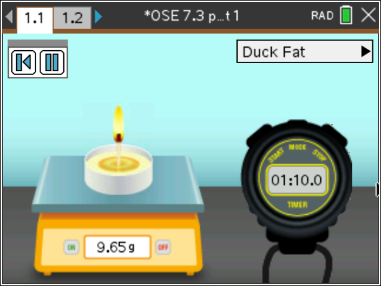 Have students run the TI-Nspire simulation to collect data on what happens during the burning of two different types of fat. The TI-Nspire simulation is a virtual version of the hands-on lab. Students can repeat the virtual simulation as many times as they’d like. They can change the content from Duck Fat to Vegetable Oil or run it with only the wick. MTI-Nspire file, “OSE 7.3 part 1”Note – To learn how to obtain and use TI-Nspire CX Premium Teacher software go to www.ScienceNspired.com and click, “Let’s get started”, then click, “Get to know your software”95 minPROGRESS TRACKERS AND HOME LEARNINGHave students work on the “Making Sense” questions, if time permits, and assign the rest of them for home learning to share out at the start of the next period.N-OProgress TrackerEnd of day 2End of day 2End of day 2End of day 2End of day 2per studentper groupper classFat Burning Investigation materials safety gogglesFor the TI-Nspire alternative investigation you will only need:TI-Nspire CX or CX II Handheld or Computer softwareTI-Nspire .tns file “OSE 7.3 Part 1”½ cup vegetable oil in a cup1 pipette2 prepared wicks6oz of duck fat in a cup1 plastic knife1 long-reach lighter2 small foil tinsdigital scaleLesson materialsPatterns in M’Kenna’s WeightChildren Need More Fat in Their Diets Compared to Adultsscience notebookWhat Happens to Fat When It Burns?Fat Burning Lab ProtocolProgress Tracker1. Prepare vegetable oil: Pour ½ cup of 100% vegetable oil into an 8 oz cup. Label the cup “vegetable oil.” Make 1 cup per group. Make these ahead of time for all groups. The leftover oil can be reused in between classes because each group only needs about 1 tablespoon of oil.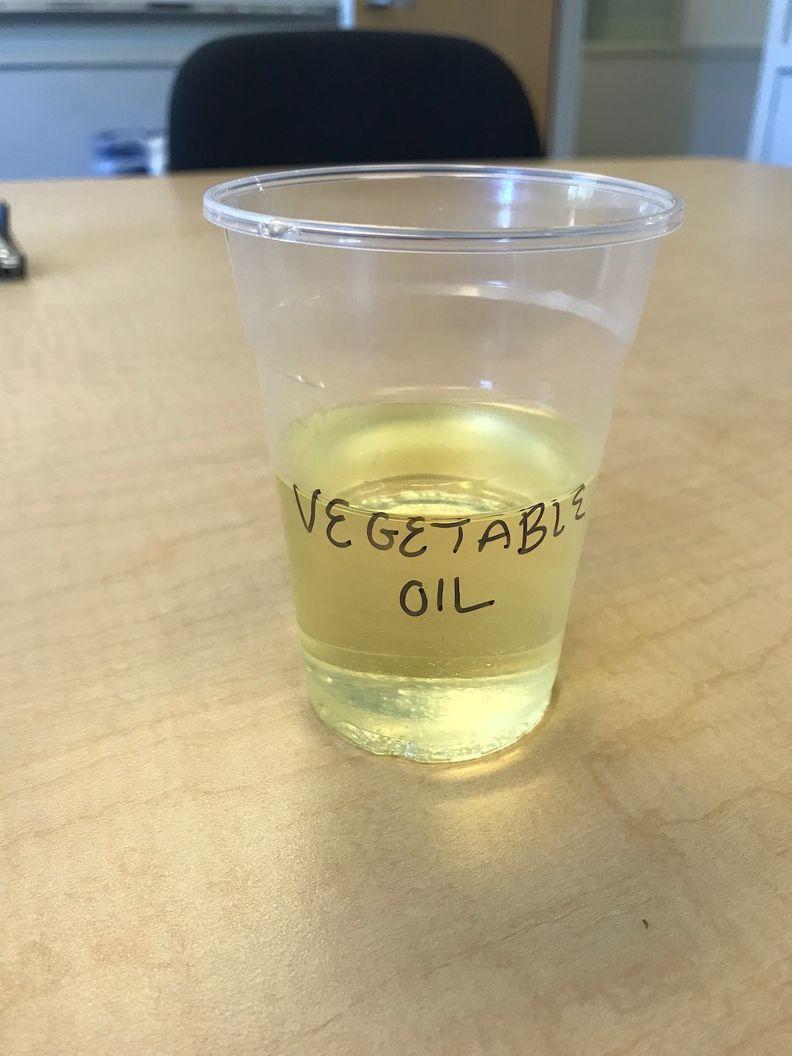 2. Prepare duck fat: Scoop 6 tablespoons of duck fat into an 8 oz cup. Leave a plastic knife in the cup. Label the cup “duck fat.” Make one cup per group. This should last for six class periods.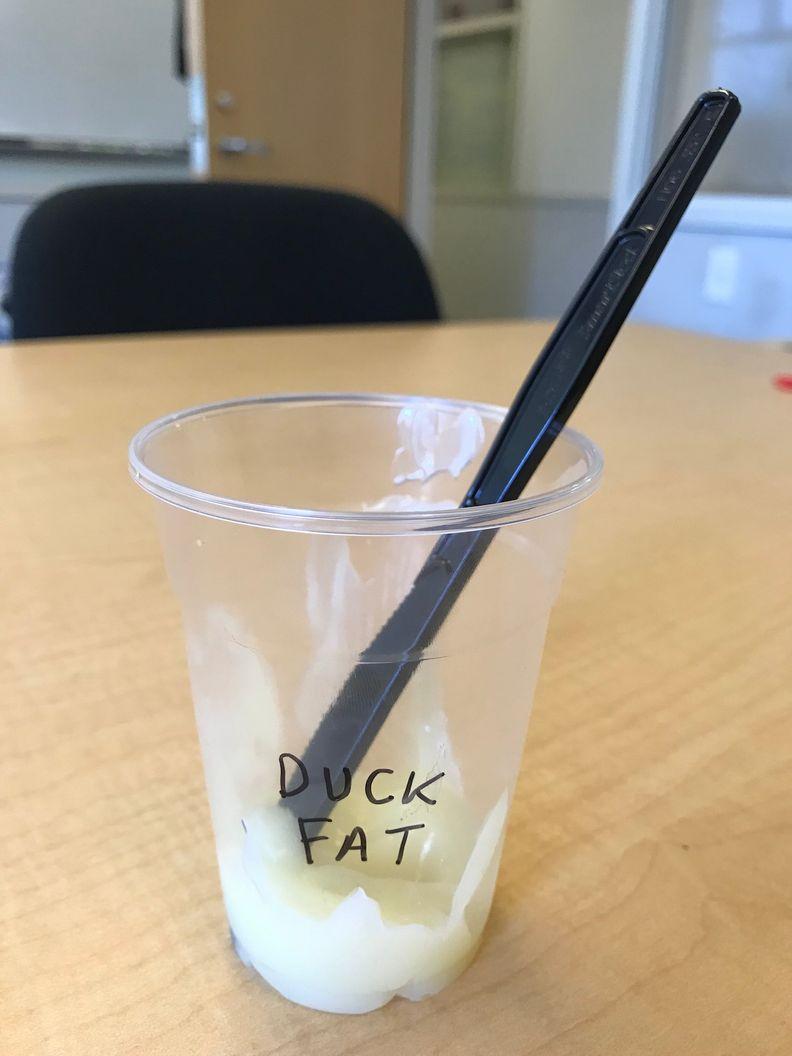 3. Prepare wicks for students to test the duck fat and oil samples: Cut wicks down so that the top of the wicks stands 0.5-in. tall. Prepare two wicks per group, plus a few extra for the class demonstration.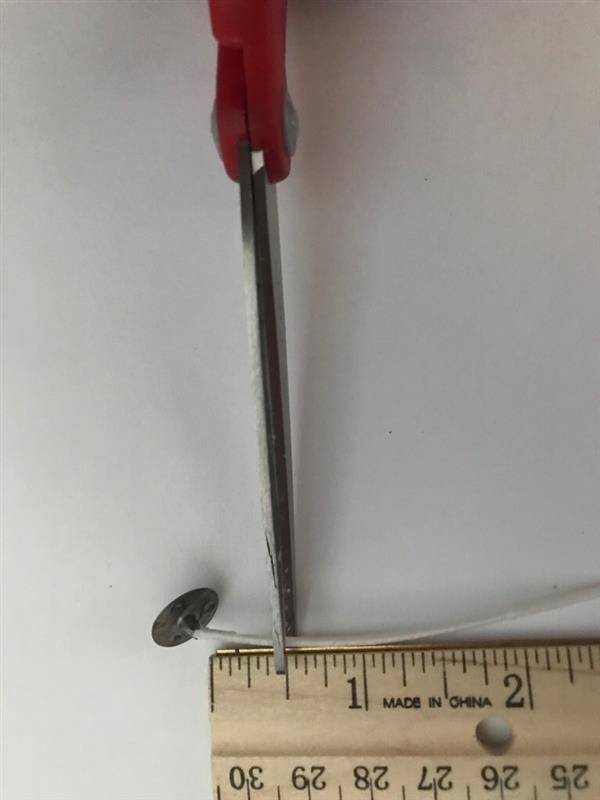 1 · NAVIGATION7 minMATERIALS: NoneMATERIALS: NoneLook back and review M’Kenna’s unexplained symptom of weight loss. Present slide A. Have students turn and talk to the person next to them about what the class has figured out.  Sharing the Initial Ideas Discussion about weight loss. Present slide B. Look at M’Kenna’s Doctor’s Note and remind students that, in the previous session, we decided we still couldn’t explain M’Kenna’s weight loss. Have students talk to a partner about their initial ideas of why she might be losing so much weight. Have students go public with a couple of initial ideas.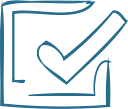 Say, We have some ideas about what’s causing her weight loss, but we need to investigate it more. I have access to M’Kenna’s actual weight and height growth charts. Let’s take a look at them together.2 · IDENTIFY PATTERNS IN M’KENNA’S WEIGHT10 minMATERIALS: Patterns in M’Kenna’s WeightMATERIALS: Patterns in M’Kenna’s WeightOrient students to M’Kenna’s height and weight charts. Say, All we know up to this point is that M’Kenna is losing a lot of weight, but we don’t know exactly how much weight or how quickly she’s losing it. Some of you mentioned wanting to know more about how much weight she has lost. Doctors also record your weight and height when you visit them. Let’s check out M’Kenna’s growth and weight chart from her doctor.Hand out Patterns in M’Kenna’s Weight to each student. Ask students if they’ve ever seen their own height and weight chart from their annual well checks or physicals. Have students explain what they already know about why doctors take these measurements, and how they can help determine a person’s overall health from the numbers.Listen for student ideas such as these:If you stop growing, you might be sick.They can tell when you have a growth spurt.If your weight changes a lot, they might think you’re sick.Focus students on the weight chart and set aside the height chart for now. Show students how to read percentiles and make note to students that the weight scale is in kilograms (kg) and not pounds (lbs).✱ See Key: Patterns in M’Kenna’s Weight Key for more guidance on student responses. Give students time to analyze and interpret the weight graph individually. Prompt students to write “What I see” (WIS) statements first. Remind students to write directly on the graphs, drawing arrows to their observations. After a few minutes, encourage students to transition from WIS statements to “What it means” (WIM) statements. If students are not sure about their WIM statements, they can bring those questions to their groups to figure out.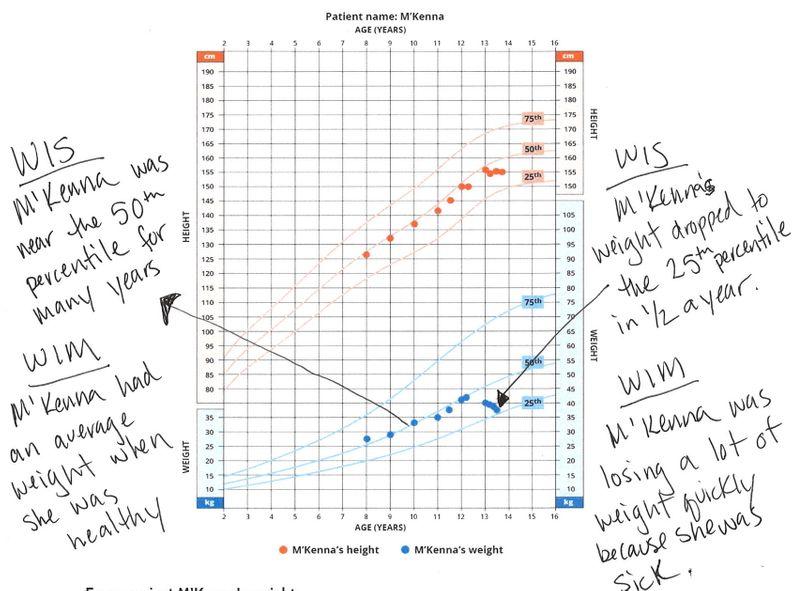   Arrange students into groups to share their analysis. Ask students to compare their WIS and WIM statements with one another. If students want to add to their graphs as they hear their group members share, encourage them to do that. If students could not write WIM statements to explain their observations, ask groups to work to construct WIM statements together. Prompt groups to first discuss the questions at the bottom of the handout. When they are ready, they can write a response. Encourage students to bring any questions or confusions to the whole-group discussion that follows.✱ SUPPORTING STUDENTS IN ENGAGING IN ANALYZING AND INTERPRETING DATAIntroduce the idea of statistics to students when analyzing this graph. Give students a brief explanation of percentiles to help them in their data analysis of the growth charts. Explain to students that the 50th percentile means that 50% of kids weigh less than M’Kenna, and 50% weigh more. If she is on the 50th percentile line, she is right in the middle, or median, in terms of weight for her age. Median means that, if M’Kenna is one of 100 kids, 50 of them would weigh more than M’Kenna, and 50 would weigh less. Do the same for 75th percentile and 25th percentile. Add the term “median” to your word wall if students are not familiar with it already.3 · BUILDING UNDERSTANDINGS10 minMATERIALS: NoneMATERIALS: NoneMake sense of the patterns in the data as a whole group. Bring students back together in a whole group. Present slide D and facilitate a Building Understandings Discussion. Probe a bit deeper as students share their explanations (WIM) to help them articulate their thinking.Continue to project slide D and use the suggested prompts below.  Brainstorm where M’Kenna’s weight is going. Ask students to think about what part(s) of M’Kenna’s body is losing the weight. Elicit a few initial ideas from students (e.g., students might mention fat or muscle). Present slide E1 and/or slide E2. Tell students that this imaging shows a man’s body (or a dog’s body) over time as the man/dog has lost weight.Ask students to take a moment to identify how the body tissue has changed when the man/dog lost weight. Where did the stuff that was lost come from? Where did the stuff go? Ask students to share their ideas.Say, OK, so we think M’Kenna could be losing weight, and it’s coming from fat on her body. Why is she losing this fat? How does the fat get out of her body? It can’t just disappear, even though that’s what it looks like in the pictures. Where does the weight go?4 · WHERE DOES FAT GO WHEN LOST?15 minMATERIALS: Children Need More Fat in Their Diets Compared to AdultsMATERIALS: Children Need More Fat in Their Diets Compared to AdultsMotivate students to want more information about where fat goes when lost. Present slide F. Have students discuss the question on the slide with a partner.Say, Those are interesting ideas! I have an article that talks about fat in our bodies and maybe it will give us some clues as to where fat goes when it’s lost.Introduce the article. Hand out copies of Children Need More Fat in Their Diets Compared to Adults.Tell students, We were just looking at one source of fat in the slides, but in this article there are two sources of “fat” discussed. The two types of fat are: (1) “body fat” or fat on our bodies and (2) “dietary fat” or fat molecules that come from the foods we eat. Not all of our body fat comes from eating fat molecules. This article talks about both types of fat on our bodies as well as the fat that kids and adults need to eat.Present slide G. Have students read the article twice. The first time you should: (1) have students read silently and circle words that they don’t know and try to get the main idea or gist of the article, while you circulate among students to assist any struggling readers and (2) on the second readthrough, tell students that the goal is to answer these three questions on the slide with a partner. Present slide H. After students have finished their second reading of the article, have students share their responses with a partner while writing the answers to the prompts.5 · INTRODUCE FAT BURNING INVESTIGATION5 minMATERIALS: science notebook, What Happens to Fat When It Burns?MATERIALS: science notebook, What Happens to Fat When It Burns?Have students recall what we decided last class. Present slide I. Help students recall that we were wondering about what happens to fat when it burns. At the end of class we wanted to try to light some fat on fire and see what happens to it.Present slide J. Have students brainstorm with a partner the types of fat we should try to burn.Say, Those are a lot of interesting ideas. It’s probably a good idea to burn a couple of different types of fat. I have one type of animal fat and one type of vegetable fat. Let’s see what happens with those. ✱Say, Before we burn these types of fat, we should make sure they are solely made up of fat, so we know exactly what we are burning.✱ ATTENDING TO EQUITYIf students have suggestions of types of fat to burn other than vegetable oil and duck fat and can bring them into class, you can incorporate these ideas into the investigation. Make sure these suggestions are 100% fat and don’t have other ingredients.6 · ANALYZE NUTRITION LABELS8 minMATERIALS: NoneMATERIALS: NoneAnalyze the nutrition labels. Project slide K. Show students the two nutrition labels for duck fat and vegetable oil.7 · PREPARE FOR INVESTIGATION AND DEMONSTRATE WICK BURN7 minMATERIALS: NoneMATERIALS: NonePrepare students to make observations. Tell students that we will burn three different items to help us figure out what happens to different types of fat when it burns.the burn of the candlewick alonethe burn of vegetable oil (with the help of a candlewick)the burn of the duck fat (with the help of a candlewick)Distribute copies of What Happens to Fat When It Burns?. Project slide L and have students set up the observation table for the investigation. Give students three minutes to build the data table shown on the slide in their science notebooks.Demonstrate burning the candlewick alone. Gather students around a demonstration area. Take a 0.5 inch tall piece of candlewick with a metal anchor and place it in the bottom of an empty tea candleholder. Ask students where they have seen these used before.Place the tea candleholder with the wick into the foil tray. Foil trays can be saved and reused.  Ensure student safety. Have students get safety goggles and put them on. Then have students make a circle around the demonstration table and stand at least four feet away from it (for safety and so everyone can see).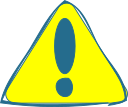 Ignite the wick. It will burn relatively quickly. Have students write their observations down. Once the wick burns up, provide a brief explanation.Say, This wick has a little bit of wax on it, too, which serves as fuel for a bit. How many of you have noticed that wax melts in a candle as the candle burns? Some fuels, like wax, melt first, and then are absorbed into a wick before they can burn. Notice in this situation, though, that the fuel was used up pretty quickly because, once the wick and wax are burned up, the flame goes out, so the wick itself doesn’t provide much energy to the system.Demonstrate how to set up the burn of fats (with the help of a candlewick).Say, You may have noticed that I am covering half the wick with oil. I am doing this because I want to make sure that the bottom of the strings that the wick is made of is touching the oil so that the wick can absorb the oil, like a paper towel would or like wax in a candlewick.Tell students that this is how they will need to prepare their candleholders with the vegetable oil when they do the lab.8 · CONDUCT THE FAT BURNING INVESTIGATION20 minMATERIALS: Fat Burning Investigation, Fat Burning Lab ProtocolMATERIALS: Fat Burning Investigation, Fat Burning Lab ProtocolDiscuss the lab procedure and safety considerations. Ask students to read through the procedure in Fat Burning Lab Protocol. Then lead a short discussion by asking students to identify and share important safety considerations with the whole group that they recognize are important to be vigilant about in this particular investigation.Sample safety considerationsKeep our goggles on the whole time.Stay at least 3 ft away from any of the materials we are testing after we ignite them.Don’t test any materials other than those identified in this procedure.Project slide M. Ask students if there are any questions. Monitor students as they complete parts 1 and 2 of the investigation. The small foil tins, ½ cup vegetable oil, and 6 oz of duck fat can be reused between classes. Remind students to return to their seats to complete the questions in part 3 of the investigation.9 · PROGRESS TRACKERS AND HOME LEARNING5 minMATERIALS: science notebook, Progress TrackerMATERIALS: science notebook, Progress TrackerUpdate Progress Trackers (optional). Show slide N. Have students individually update their 2-column Progress Trackers. In the example Progress Tracker row for this lesson, each of the columns has been completed with possible student ideas.Assign the rest of the “Making Sense” questions in part 3 for home learning. Present slide O.Additional Lesson 10 Teacher Guidance